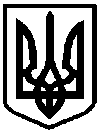 УКРАЇНАФОНТАНСЬКА СІЛЬСЬКА РАДАОДЕСЬКОГО РАЙОНУ ОДЕСЬКОЇ ОБЛАСТІРІШЕННЯП’ятдесят другої сесії Фонтанської сільської ради  VIII скликання№  2085 -VIII                                                             від 15  квітня 2024 рокуПро затвердження звіту про виконання Програми формування стратегічних запасів Фонтанської об’єднаної територіальної громади в умовах воєнного стану за 2023 рікВідповідно до пункту 8 Порядку розроблення, фінансування, моніторингу, реалізації цільових програм Фонтанської сільської ради Одеського району Одеської області та звітності про їх виконання, затвердженого рішенням сесії від 11.11.2022 року №966-VIII , щодо виконання Програми формування стратегічних запасів Фонтанської об’єднаної територіальної громади в умовах воєнного стану за 2023 рік, затвердженої рішенням Фонтанської сільської ради від 27.10.2023 року №1677-VIII, керуючись пунктом 2 статті 52 Закону України «Про місцеве самоврядування в Україні», виконавчий комітет Фонтанської сільської ради Одеського району Одеської області,- ВИРІШИЛА:Затвердити Звіт про виконання Програми формування стратегічних запасів Фонтанської об’єднаної територіальної громади в умовах воєнного стану за 2023 рік, затвердженої рішенням Фонтанської сільської ради від 27.10.2023 року №1677-VIII, додається додаток №1 до рішення.2. Контроль за виконанням цього рішення покласти на постійну комісію з питань фінансів , бюджету , планування соціально- економічного розвитку, інвестицій та міжнародного співробітництва .Сільський голова								Наталія КРУПИЦЯ                                                                                                          Додаток №1 до  рішення сесії Фонтанської     сільської ради VIII   скликання №2085-VIII  від 15.04.2024   ЗВІТпро результати виконанняПрограми формування стратегічних запасів Фонтанської об’єднаної територіальної громади в умовах воєнного стану за 2023 рікназва  цільової програми у звітному періодіДата і номер рішення сільської ради, яким затверджено Програму та зміни до неї__ затвердженої рішенням Фонтанської сільської ради від 27.10.2023 року №1677-VIII, __________________________________________________________________________________Відповідальний виконавець Програми    -  Фонтанська сільська рада__________________________________________________________Термін реалізації Програми  ___2023 рік____________________________________________________________________________________Виконання заходів ПрограмиВиконання результативних показників Програми (заповнюється при підготовці річного та заключного звіту про виконання програми)Оцінка ефективності виконання програми та пропозиції щодо подальшої реалізації програми (здійснюється при підготовці річного та заключного звіту).Програма направлена на вирішення нагальних потреб забезпечення населення територіальної громади, які опинились в складних життєвих обставинах, у тому числі внутрішньо переміщених осіб, а також для забезпечення можливості надання допомоги громадянам та населеним пунктам, які постраждали від військової агресії на період дії воєнного стану.Програма є ефективної в період дії воєнного стану.Начальник відділу бухгалтерського обліку та фінансової звітності – головний бухгалтер									Тетяна МИХАЙЛОВА№ з/пПріоритетні завданняЗміст заходівТермін виконанняВиконавціРічний обсяг
фінансування,
тис. грн.Фактично
профінансовано
у звітному
періоді, тис. грн.Фактично
профінансовано
у звітному
періоді, тис. грн.Відсоток
виконання
заходу, %Інформація
про виконання
або причини
невиконання заходуФормування стратегічного запасу для мешканців громади в умовах воєнного часуПридбання продуктів харчування 2023Фонтанська сільська рада Одеського району Одеської області 70057057081,4Паштет печінковий – 1440 шт.; печиво – 1600 шт.; макарони- 700 шт.; вермішель швидк.приг. – 1440 шт; чай - 702 пачки; кава-720 пачок; цукор – 700 кг.; олія – 705 л.; гречка-700 кг; консерви рибні – 1404 шт; горошок консервований-708 шт; маслини – 708 шт; молоко згущене-700 шт; пудра цукрова-700 шт; ванільний цукор – 3600 шт.Формування стратегічного запасу для мешканців громади в умовах воєнного часуПридбання води питної2023Фонтанська сільська рада Одеського району Одеської області 30029629698,6сформовано запас води в 5100 бутля води по 5 л. в кожному ВСЬОГОВСЬОГОВСЬОГО1000100086686,6№ з/пНайменування показникаПланове значення показникаФактичне значення показникаПричини невиконанняЩо зроблено для виправлення1Створено резерв продуктів харчування для формування продуктових наборів 700570Резерв оновлено відповідно до встановлених нормативів4Обсяг видатків для формування стратегічного запасу води300296Резерв оновлено відповідно до встановлених нормативів